親愛的長官及同仁，大家好：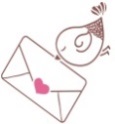 為使同仁對「公務福利e化平臺」之公教員工各項福利措施有所瞭解，及能適時運用，而獲得所需要協助並提升人事服務，提供下列服務措施項目，請同仁參考運用。行政院人事行政總處「友善家庭-公教員工福利服務措施」一覽表詳細內容，請逕至公務福利e化平臺 (https://eserver.dgpa.gov.tw/)查詢服務措施方案          適用對象          簡 介聯絡窗口服務專線請洽中信銀各分行辦理查詢網址：http://ctbc-mortgage.com/gov；洽詢電話：0809-066-666按3請洽土地銀行各分行申辦，洽詢電話:02-23146633公教人員長期照顧保險全國各機關、公私立學校及公營事業機構員工及配偶及父母(含配偶之父母) 1.由國泰人壽保險股份有限公司獲選承作，辦理期間108.2.22至110.2.21，為期3年。 2.A計畫(限員工本人):年繳3,000元。 B計畫:員工年繳1,500元、子女年繳1,500元，配偶2,600元、父母年繳25,000元。(02)2381-2600轉分機34120986285380洪儀婷小姐0983054168傅倢妤小姐0919242959黃寶瓊主任請至公務福利化平臺公教健檢之「健康99特約院所」查詢TAAZE讀冊生活02-25701222灰熊愛讀書02-29232866優惠商店